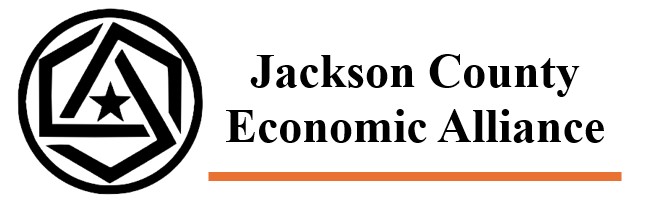 Update Report - March 2024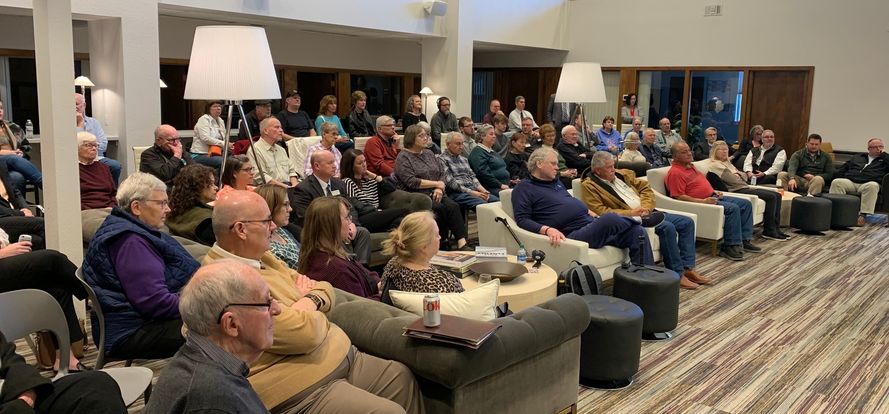 Annual Appreciation Event  The 36 partners of the JCEAPreston Catalyst grant pre-approvalProject Hedron RFI – Maquoketa Industrial ParkSabula Catalyst Grant pre-app   Approved Stamp Property – Bellevue Tourism and Economic AssociationFuture land developmentin Bellevue Maquoketa GreenspaceDevelopment 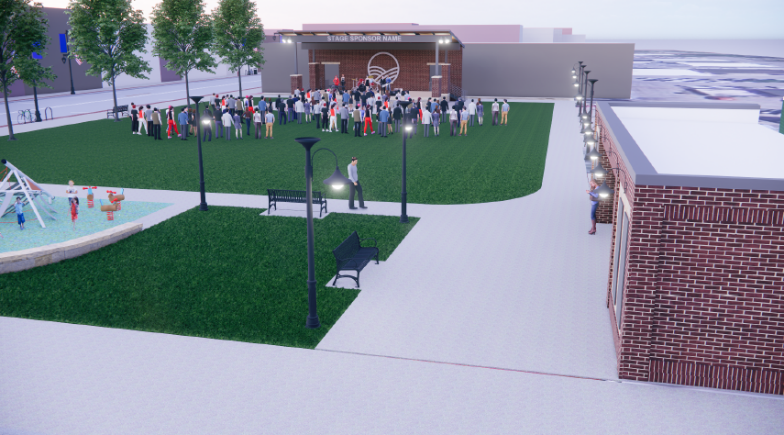 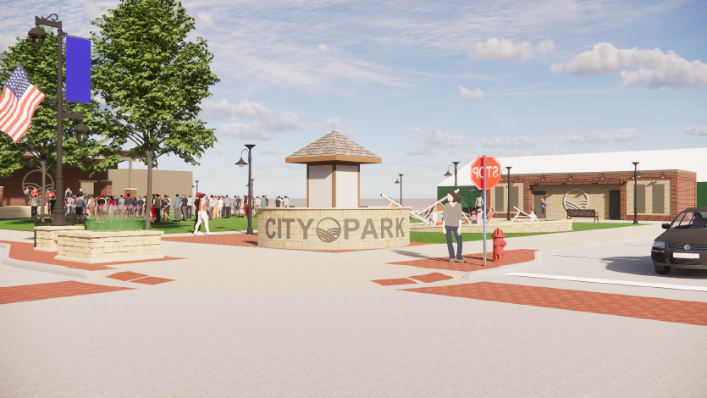 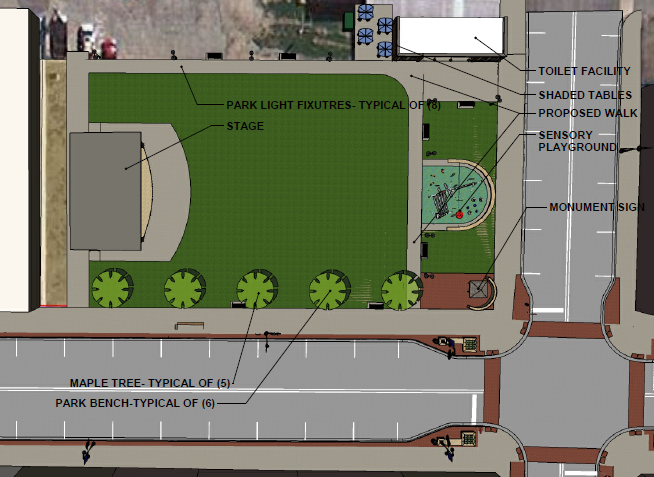 Downtown Incentive ProgramsMaquoketa Urban Revitalization ProgramSmall business developmentWednesdays are possible  Tri-State Developers Meetings Jackson County EOC  Travel DubuqueJackson County Hazard Mitigation Plan  Business Retention and Expansion   Grants and funding opportunities    City Staff assistance Meetings and Organizations The future THANK YOU FOR YOUR CONTINUED PARTNERSHIPSWe sincerely appreciate your time, passion, and energy!MAY THE BEAUTY OF JACKSON COUNTY WELCOME YOU HOME. Director Kelley Brown kelleybrown@thejcea.org 515-802-1516Asst Director Ben Davison Bendavison@thejcea.org 563-357-5631